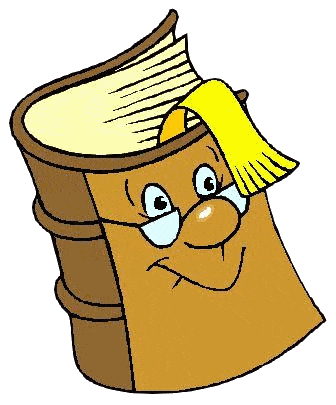    Regulamin konkursu literackiego „Czytam i wiem” edycja IVOrganizator:Miejska i Gminna Biblioteka Publiczna 
im. Ziemowita Skibińskiego w Poddębicach – Filia dla Dzieci,Świetlica Szkolna przy Szkole Podstawowej nr 1 im. Lotników Polskich 
w Poddębicach.Adresaci:Czytelnicy Filii dla Dzieci, uczniowie Szkoły Podstawowej nr 1 im. Lotników Polskich w Poddębicach (wiek od 7 do 14 lat).Cele Konkursu:Zdobywanie wiedzy o autorach książek dla dzieci i poznawanie ich twórczości,Kształcenie umiejętności samodzielnego korzystania ze zbiorów bibliotecznych,Rozbudzanie zainteresowań czytelniczych i motywacji do czytania.Warunki uczestnictwa w konkursie:Czytelnicy Filii dla Dzieci,Konkurs rozpocznie się w październiku i potrwa do końca maja 2020 roku,Każdego miesiąca zadamy jedną zagadkę, będzie to fragment jednej z książek/wiersza nawiązujący do świąt/ dni charakterystycznych dla danego miesiąca lub fragment lektury,Zadaniem uczestników konkursu będzie odgadnięcie tytułu oraz imienia 
i nazwiska autora książki/ wiersza, z której pochodzi cytowany fragment,Po odgadnięciu zagadki należy wypełnić formularz zgłoszeniowy dostępny 
w Świetlicy Szkolnej oraz do pobrania na stronie biblioteki: www.migbppoddebice.naszabiblioteka.com i do 20-go dnia każdego miesiąca dostarczyć do Świetlicy Szkolnej.Kryteria oceny:W skład Komisji Konkursowej wejdą przedstawiciele Organizatora,Przy ocenie Komisja będzie brała pod uwagę poprawnie podany tytuł książki lub wiersza oraz autora,Losowanie Laureata Miesiąca nastąpi 30–go dnia każdego miesiąca 
w Miejskiej i Gminnej Bibliotece Publicznej w Poddębicach – Filii dla Dzieci. Rozwiązanie zagadki oraz nazwisko zwycięzcy zostanie opublikowane 
z kolejną zagadką na stronie www biblioteki i w Świetlicy Szkolnej,W przypadku wylosowania osoby, która już wcześniej zdobyła tytuł Laureata Miesiąca, następuje ponowne losowanie,O terminie podsumowania konkursu uczestnicy otrzymają powiadomienia,Laureaci otrzymają dyplomy oraz nagrody ufundowane przez Organizatora,Rozstrzygnięcie konkursu nastąpi w czerwcu 2020 roku.KLAUZULA INFORMACYJNANa podstawie art. 14 ust.1 Rozporządzenia Parlamentu  Europejskiego i Rady (UE) 2016/679 z dnia 27 kwietnia 2016r. w sprawie ochrony osób fizycznych w związku z przetwarzaniem danych osobowych i w sprawie swobodnego przepływu takich danych (ogólne rozporządzenie o ochronie danych ) zwane dalej RODO, informują Pana/Panią, że:Administratorem danych osobowych Uczestników Konkursu: "Czytam i wiem" jest Dyrektor Miejskiej i Gminnej Biblioteki Publicznej im. Ziemowita Skibińskiego w Poddębicach, tel. 43 6784171oraz Szkoła Podstawowa nr 1 im. Lotników Polskich w PoddębicachAdministrator powołał Inspektora Ochrony Danych oraz udostępnia jego dane kontaktowe: ido.biblioteka@poddebice.plDane osobowe Uczestników Konkursu organizowanego przez Miejską i Gminną Bibliotekę Publiczną im. Ziemowita Skibińskiego w Poddębicach i Świetlicę Szkolną przy Szkole Podstawowej nr 1 im. Lotników Polskich w Poddębicach będą przetwarzane w celach realizacji konkursu. będą przetwarzane w celach realizacji konkursu.podstawą do przetwarzania danych osobowych jest wyrażona zgoda.podane dane osobowe nie będą przekazywane do organizacji nie wymienionych w przepisach prawa.podane dane nie będą przekazywane do państwa trzeciego oraz do organizacji międzynarodowych.podane dane będą  przechowywane przez okres niezbędny do wypełnienia celu,Podanie danych osobowych jest dobrowolne, lecz ich niepodanie uniemożliwia udział w konkursie.Osobie podającej dane osobowe przysługuje prawo dostępu do swoich danych osobowych, wniesienia sprzeciwu wobec przetwarzania, przenoszenia danych oraz wniesienia skargi do organu nadzorczego.Przetwarzanie danych osobowych Uczestników obejmować będzie następujący zakres danych: imię i nazwisko, klasa.Zgoda rodzica/opiekuna prawnego na przetwarzanie i publikację danych osobowychWyrażam zgodę na udział mojego dziecka w konkursie „Czytam i wiem” III edycja.Na  podstawie art. 6 ust.1 lit.a, art. 7, art 8 Rozporządzenia Parlamentu  Europejskiego i Rady (UE) 2016/679 z dnia 27 kwietnia 2016r. w sprawie ochrony osób fizycznych w związku z przetwarzaniem danych osobowych i w sprawie swobodnego przepływu takich danych (ogólne rozporządzenie o ochronie danych ) wyrażam/nie wyrażam zgodę na przetwarzanie wizerunku mojego syna/córki w mediach i na stronie internetowej: www.migbppoddebice.naszabiblioteka.com oraz na stronie  szkoły:  sp1.poddebice.plZgodnie z z art. 7 ust. 3 Rozporządzenia Parlamentu Europejskiego i Rady (UE) 2016/679 z dnia 27 kwietnia 2016r. w sprawie ochrony osób fizycznych i w związku z przetwarzaniem danych osobowych i w sprawie swobodnego przepływu takich danych oraz uchylenia dyrektywy 95/46/WE (ogólne rozporządzenie o ochronie danych) zostałem/am poinformowany/a o prawie do wycofania zgody w dowolnym momencie. Nie wpłynie to jednak na zgodność z prawem przetwarzania w okresie od momentu wyrażenia zgody do chwili jej wycofania.……………………….                                                       ..............................................Data                                                                              Podpis rodzica/opiekuna prawnego